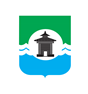 24.02.2021 года № 148РОССИЙСКАЯ ФЕДЕРАЦИЯИРКУТСКАЯ ОБЛАСТЬДУМА БРАТСКОГО РАЙОНАРЕШЕНИЕО вступлении муниципального образования «Братский район» в Некоммерческую организацию «Ассоциация муниципальных образований Иркутской области»Рассмотрев вопрос о вступлении муниципального образования «Братский район» в Некоммерческую организацию «Ассоциация муниципальных образований Иркутской области», в соответствии со статьями 8, 66  Федерального закона от 06.10.2003 года № 131-ФЗ «Об общих принципах организации местного самоуправления в Российской Федерации», частью 3 статьи 11, статьей 28 Федерального закона от 12.01.1996 года № 7-ФЗ «О некоммерческих организациях», Положением о порядке участия  муниципального образования «Братский район» в организациях межмуниципального сотрудничества, утвержденным решением Думы Братского района от 30.05.2018 года № 329, руководствуясь статьями 30, 82 Устава муниципального образования «Братский район», Дума Братского районаРЕШИЛА:1. Вступить в Некоммерческую организацию «Ассоциация муниципальных образований Иркутской области».2. Принять к руководству Устав Некоммерческой организации «Ассоциация муниципальных образований Иркутской области».3. Мэру муниципального образования «Братский район»:3.1. Подготовить необходимые документы для вступления в Некоммерческую организацию «Ассоциация муниципальных образований Иркутской области» и направить их в адрес Исполнительной дирекции Некоммерческой организации «Ассоциация муниципальных образований Иркутской области».3.2. Предусмотреть в бюджете муниципального образования «Братский район» расходы на уплату периодических и иных целевых взносов в Ассоциацию муниципальных образований Иркутской области из расчета - 3 рубля на жителя муниципального образования «Братский район» и единовременный целевой взнос в Фонд развития Ассоциации в размере - 100000 рублей. 4. Настоящее решение подлежит официальному опубликованию в газете «Братский район» на официальном сайте администрации муниципального образования  «Братский район» - www.bratsk-raion.ru.5. Контроль за исполнением настоящего решения возложить на постоянную депутатскую комиссию по мандатам, регламенту и депутатской этике Думы Братского района.Председатель Думы Братского района 	_________________ С.В. Коротченко         Мэр Братского района           ________________ А.С. Дубровин